Jméno a příjmení žáka: …………….……………………...3.B11. TÝDENNÍ PLÁNna týden od 25. 5. – 31. 5.Třídní učitel:   Mgr. Lenka Klíčová,   klicova.l@seznam.cz ,   tel. 774 632 666, Messenger a What´s up (Lenka Klíčová)Třídní učitel:   Mgr. Lenka Klíčová,   klicova.l@seznam.cz ,   tel. 774 632 666, Messenger a What´s up (Lenka Klíčová)Sdělení třídního učitele:Dobrý den, vážení rodiče a milé děti,Se začátkem dobrovolné školní docházky mám pro vás všechny, ať už budete chodit do školy nebo ne, několik důležitých informací:upozornění rodičů: na možnost komunikace až v odpoledních hodináchmožnost pro rodiče, že splněné úkoly těch dětí, které nenastoupily do školy a nemají možnost internetového přeposílání úkolů, je možné odevzdávat a zase vracet prostřednictvím služby u hlavního vchodu školy nebo po individuální domluvěZÁJMOVÁ ČINNOST - do konce školního roku zrušenav úterý přihlášené děti odevzdají návratku, kterou v pondělí obdrží ve školevšichni žáci budou pracovat se stávajícími učebnicemi, pracovními sešity a sešity ještě v průběhu příštího školního roku – NEVYHAZOVAT I na tento týden tady máte pozvánku na schůzku s rodilým mluvčím a p. uč. Nemeškalovou__________________________________________________________________________Ve středu 27. 5. Vás zase zvu do virtuální třídy na ZOOMu v čase 15:00 – 15:40. Přístupový kód 784 0959 7596 a heslo 2h2wAE . Přihlaste se prosím pod svým jménem a dopředu vyzkoušejte, jestli Vám funguje kamera a mikrofon (s pomocí rodičů – děkuji). Těším se na Vás spolu s Andym M. Nem.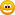 ____________________________________________________________________V následujících týdnech budeme i nadále všichni pracovat podle týdenních plánů, ať už doma nebo ve škole. Je důležité, aby si děti četly výklad učiva u jednotlivých předmětů a neplnily pouze pracovní listy. Tam je vysvětlováno nové učivo, případně poskytnuty nápovědy k jednotlivým úkolům, …Tímto zdravím všechny děti, se kterými se v tomto týdnu ve škole neuvidím, kdybyste měly jakékoliv nejasnosti s úkoly, neváhejte se mi ozvat a na dalších 11 dětí se už moc těším od 7:30 do 7:50 hod. ráno, do konce výuky v 11:30 každý den v naší třídě.                                                                                                 S pozdravem Lenka KlíčováSdělení třídního učitele:Dobrý den, vážení rodiče a milé děti,Se začátkem dobrovolné školní docházky mám pro vás všechny, ať už budete chodit do školy nebo ne, několik důležitých informací:upozornění rodičů: na možnost komunikace až v odpoledních hodináchmožnost pro rodiče, že splněné úkoly těch dětí, které nenastoupily do školy a nemají možnost internetového přeposílání úkolů, je možné odevzdávat a zase vracet prostřednictvím služby u hlavního vchodu školy nebo po individuální domluvěZÁJMOVÁ ČINNOST - do konce školního roku zrušenav úterý přihlášené děti odevzdají návratku, kterou v pondělí obdrží ve školevšichni žáci budou pracovat se stávajícími učebnicemi, pracovními sešity a sešity ještě v průběhu příštího školního roku – NEVYHAZOVAT I na tento týden tady máte pozvánku na schůzku s rodilým mluvčím a p. uč. Nemeškalovou__________________________________________________________________________Ve středu 27. 5. Vás zase zvu do virtuální třídy na ZOOMu v čase 15:00 – 15:40. Přístupový kód 784 0959 7596 a heslo 2h2wAE . Přihlaste se prosím pod svým jménem a dopředu vyzkoušejte, jestli Vám funguje kamera a mikrofon (s pomocí rodičů – děkuji). Těším se na Vás spolu s Andym M. Nem.____________________________________________________________________V následujících týdnech budeme i nadále všichni pracovat podle týdenních plánů, ať už doma nebo ve škole. Je důležité, aby si děti četly výklad učiva u jednotlivých předmětů a neplnily pouze pracovní listy. Tam je vysvětlováno nové učivo, případně poskytnuty nápovědy k jednotlivým úkolům, …Tímto zdravím všechny děti, se kterými se v tomto týdnu ve škole neuvidím, kdybyste měly jakékoliv nejasnosti s úkoly, neváhejte se mi ozvat a na dalších 11 dětí se už moc těším od 7:30 do 7:50 hod. ráno, do konce výuky v 11:30 každý den v naší třídě.                                                                                                 S pozdravem Lenka KlíčováČESKÝ JAZYKV následujících dnech budeme procvičovat a opakovat učivo. Nejdříve se zaměříme na obtížné učivo – předpony vy/vý:Pokusíme se o opačný postup:My jsme se učili oddělit kořen slova, např. vy-kopat a potom jsme vymýšleli další předpony: za-kopat, do-kopat, pře-kopat, …Naučíme se, pokud možno zpaměti slova,  kde se píše měkké i, kde tedy není předpona vy, ale slabika vi je součást kořene slova a nejlépe se pamatují slova v jednoduché říkance:Vidět, viset, vinout, viklat – postačí mi jeden příklad,vítat, vířit, vítězit – musím chyby porazit!PAMATUJ!	                                    	x	PAMATUJ!vidět - viditelnýviset – visící zhora dolů, visací zámek	x	vysít semínka	visutý mostvinout – závin, závit, zavinutýviklat – viklající se, vyviklanývítat - uvítánívikýř (=krytý střešní výstupek)zdviž (=výtah) – zdvíhat	                       x	  výtahvidlička, víčko, …Dále zde ponechám ještě úvod do přídavných jmen, které budeme i nadále procvičovat.Přídavná jménaco jsou to přídavná jména?slovní druh, který označujeme číslem 2je úzce spjatý s podstatným jménem a to tak, že vyjadřuje jaké to podstatné jméno je – přidává se k podstatným jménům, tedy…vyjadřuje vlastnosti podstatných jmenvětšinou stojí ve větě před podstatným jménem, například:pletený svetr, milá paní, červené jablko, rychlé auto, …ptáme se na ně jaký, který, čí? … tatínkův mobil ….Čí mobil?jaká, která, čí? … rozkvetlá zahrada …Jaká zahrada?jaké, které, čí? … pruhované tričko … Které tričko?Učivo si procvičte na stránkách:předpony:https://skolakov.eu/cesky-jazyk/3-trida/vyjmenovana-slova-po-v/slovni-spojeni/cviceni5A.htmPísemné úkoly1. zápis do sešitu: napiš si do sešitu – datum a nadpisSLOVA BEZ PŘEDPON VYpřepiš si říkanku se slovy (výše orámečkovaná slova)přepiš si slova pod říkankou (PAMATUJ! vi x vy)2. pracovní list – předpony vy3. pracovních list – přídavná jménaČTENÍčítanka str. 134 – 135: přečti si pohádku Karla Čapkapísemně zodpověz na modré otázky do sešitu čtenímůžeš nakreslit i obrázekČESKÝ JAZYKV následujících dnech budeme procvičovat a opakovat učivo. Nejdříve se zaměříme na obtížné učivo – předpony vy/vý:Pokusíme se o opačný postup:My jsme se učili oddělit kořen slova, např. vy-kopat a potom jsme vymýšleli další předpony: za-kopat, do-kopat, pře-kopat, …Naučíme se, pokud možno zpaměti slova,  kde se píše měkké i, kde tedy není předpona vy, ale slabika vi je součást kořene slova a nejlépe se pamatují slova v jednoduché říkance:Vidět, viset, vinout, viklat – postačí mi jeden příklad,vítat, vířit, vítězit – musím chyby porazit!PAMATUJ!	                                    	x	PAMATUJ!vidět - viditelnýviset – visící zhora dolů, visací zámek	x	vysít semínka	visutý mostvinout – závin, závit, zavinutýviklat – viklající se, vyviklanývítat - uvítánívikýř (=krytý střešní výstupek)zdviž (=výtah) – zdvíhat	                       x	  výtahvidlička, víčko, …Dále zde ponechám ještě úvod do přídavných jmen, které budeme i nadále procvičovat.Přídavná jménaco jsou to přídavná jména?slovní druh, který označujeme číslem 2je úzce spjatý s podstatným jménem a to tak, že vyjadřuje jaké to podstatné jméno je – přidává se k podstatným jménům, tedy…vyjadřuje vlastnosti podstatných jmenvětšinou stojí ve větě před podstatným jménem, například:pletený svetr, milá paní, červené jablko, rychlé auto, …ptáme se na ně jaký, který, čí? … tatínkův mobil ….Čí mobil?jaká, která, čí? … rozkvetlá zahrada …Jaká zahrada?jaké, které, čí? … pruhované tričko … Které tričko?Učivo si procvičte na stránkách:předpony:https://skolakov.eu/cesky-jazyk/3-trida/vyjmenovana-slova-po-v/slovni-spojeni/cviceni5A.htmPísemné úkoly1. zápis do sešitu: napiš si do sešitu – datum a nadpisSLOVA BEZ PŘEDPON VYpřepiš si říkanku se slovy (výše orámečkovaná slova)přepiš si slova pod říkankou (PAMATUJ! vi x vy)2. pracovní list – předpony vy3. pracovních list – přídavná jménaČTENÍčítanka str. 134 – 135: přečti si pohádku Karla Čapkapísemně zodpověz na modré otázky do sešitu čtenímůžeš nakreslit i obrázekMATEMATIKAZaokrouhlováníZe školy známe zaokrouhlování na desítky a tentokrát budeme zaokrouhlovat na stovky. Postup je stále stejný, nebojte, nic těžkého. Popis je v učebnici str. 86.Připomínám, že čísla 0, 1, 2, 3, 4 – zůstávají                                   5, 6, 7, 8, 9 – mění řád o jednu výšeStovka má dvě nuly, tudíž když zaokrouhlujeme na stovky, výsledek musí mít také dvě nuly!!!Postup:O zaokrouhlování na stovky rozhoduje řád desítek, ukážeme si na příkladu:  (znaménko zaokrouhlení je trochu odlišné )294 ÷ řád desítky je číslice 9 a ta se zaokrouhluje nahoru, tedy stovka (řád) 200 se          zvýší o jednu, tedy: 294 ÷ 300638 ÷ 3 zůstává, nemění stovkový řád 638 ÷ 600171 ÷ 7 jde o jednu výše 171 ÷ 200Písemné úkoly:1. Pracovní sešit str. 26 – celé2. Pracovní list v příloze – zaokrouhlováníMATEMATIKAZaokrouhlováníZe školy známe zaokrouhlování na desítky a tentokrát budeme zaokrouhlovat na stovky. Postup je stále stejný, nebojte, nic těžkého. Popis je v učebnici str. 86.Připomínám, že čísla 0, 1, 2, 3, 4 – zůstávají                                   5, 6, 7, 8, 9 – mění řád o jednu výšeStovka má dvě nuly, tudíž když zaokrouhlujeme na stovky, výsledek musí mít také dvě nuly!!!Postup:O zaokrouhlování na stovky rozhoduje řád desítek, ukážeme si na příkladu:  (znaménko zaokrouhlení je trochu odlišné )294 ÷ řád desítky je číslice 9 a ta se zaokrouhluje nahoru, tedy stovka (řád) 200 se          zvýší o jednu, tedy: 294 ÷ 300638 ÷ 3 zůstává, nemění stovkový řád 638 ÷ 600171 ÷ 7 jde o jednu výše 171 ÷ 200Písemné úkoly:1. Pracovní sešit str. 26 – celé2. Pracovní list v příloze – zaokrouhlováníČLOVĚK A JEHO SVĚTV příloze máte dvě strany pracovních listů na opakování probraného učiva během školního roku.ČLOVĚK A JEHO SVĚTV příloze máte dvě strany pracovních listů na opakování probraného učiva během školního roku.ANGLICKÝ JAZYKOpakujeme.Písemné úkoly:pracovní listy v přílozeANGLICKÝ JAZYKOpakujeme.Písemné úkoly:pracovní listy v příloze